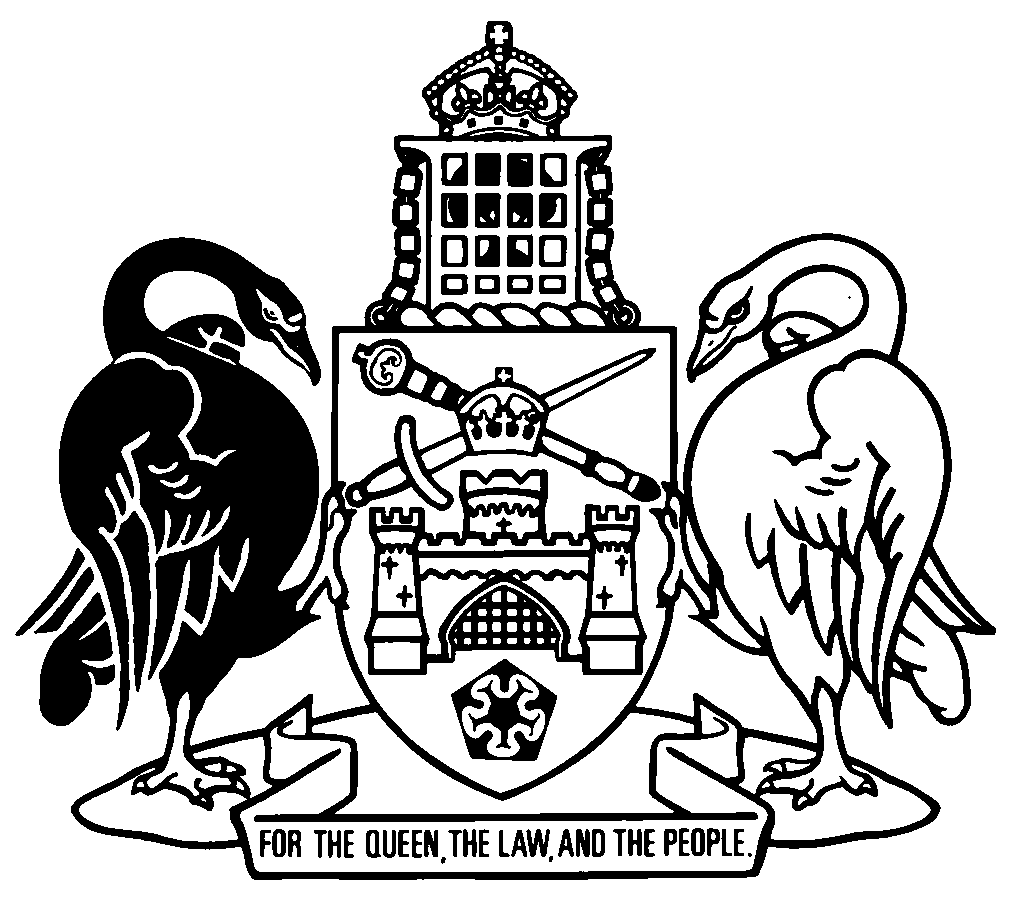 Australian Capital TerritoryLiquor Amendment Regulation 2020 (No 2)Subordinate Law SL2020-19The Australian Capital Territory Executive makes the following regulation under the Liquor Act 2010.Dated 21 May 2020.Andrew BarrMinisterGordon RamsayMinisterAustralian Capital TerritoryLiquor Amendment Regulation 2020 (No 2)Subordinate Law SL2020-19made under theLiquor Act 2010Contents	Page	1	Name of regulation	1	2	Commencement	1	3	Legislation amended	1	4	Section 35 heading	1	5	Section 35 (1) (a)	1	6	Section 35 (1) (b)	1	7	New section 35 (6) and (7)	2	8	Schedule 1, section 1.19 (3)	2	9	Schedule 1, new section 1.19A	2	10	Dictionary, new definition of gross price	31	Name of regulationThis regulation is the Liquor Amendment Regulation 2020 (No 2).2	CommencementThis regulation commences on 22 May 2020.Note	The naming and commencement provisions automatically commence on the notification day (see Legislation Act, s 75 (1)).3	Legislation amendedThis regulation amends the Liquor Regulation 2010.4	Section 35 headingsubstitute35	Waiver of licence and permit fees—COVID-19 emergency response—Act, s 229 (2) (d)5	Section 35 (1) (a)substitute	(a)	the fee is payable during—	(i)	a COVID-19 emergency; or	(ii)	the 12 months following a COVID-19 emergency; and6	Section 35 (1) (b)omitemergency declarationsubstituteCOVID-19 emergency7	New section 35 (6) and (7)after the note, insert	(6)	In this section:COVID-19 emergency means—	(a)	a state of emergency declared under the , section 156 because of the coronavirus disease 2019 (COVID-19); or	(b)	an emergency declared under the Public Health Act 1997, section 119 (including any extension or further extension) because of the coronavirus disease 2019 (COVID-19).	(7)	This section expires at the end of a 12-month period during which no COVID-19 emergency has been in force.8	Schedule 1, section 1.19 (3)omit9	Schedule 1, new section 1.19A insert1.19A	Sales report to commissioner—first year micro-producer off licensees	(1)	A first year micro-producer off licensee must, at the end of the reporting period for the licence, tell the commissioner in writing the gross price paid or payable for sales, during the reporting period, of liquor produced on its licensed premises.Note 1	If a form is approved under the Act, s 228, for this provision, the form must be used.Note 2	First year micro-producer off licensee has a meaning corresponding to the meaning of first year micro-producer off licence (see Legislation Act, s 157).	(2)	In this section:first year micro-producer off licence means an off licence issued to a person who—	(a)	has not previously held an off licence; and	(b)	conducts a business on the licensed premises in which the only liquor sold is liquor produced on the premises; and	(c)	has given the commissioner a statement, in writing, that the estimated gross price paid or payable for sales of liquor to be produced by the business for the reporting period does not exceed $100 000.reporting period, for a first year micro-producer off licence, means the period of 12 months beginning on the day the licence is issued.10	Dictionary, new definition of gross priceinsertgross price, for liquor—	(a)	includes any duty, tax or other charge paid or payable for the liquor; but	(b)	does not include the costs for freight, or packaging for freight, for the liquor.Endnotes1	Notification	Notified under the Legislation Act on 21 May 2020.2	Republications of amended laws	For the latest republication of amended laws, see www.legislation.act.gov.au.© Australian Capital Territory 2020